Name: _____________________		Period: _____ Date: _________________sciencemusicvideos: Carbon and Functional GroupsGetting to the tutorials.Go to www.sciencemusicvideos.com; Use the College Bio, AP Bio, or Learning Guide Menus to find “Carbon and Functional Groups”Start with “1. Carbon the Central Element”Note from Mr. W: The video in this tutorial incorrectly uses the term “orbitals” to describe “electron energy levels” (also known as “shells” or “orbits.”). So when you hear “orbital,” think “energy level” or “shell.”Tutorial 1. Carbon, the Central Element1. Why the molecules of life are built around carbon1.1. Draw structural and electron distribution models of methane to demonstrate how carbon atoms can form _______ covalent bonds1.2. Carbon’s bonding ability allows it to form ___________, ______________, and ______________ molecules.  1.3. Find the coolest looking molecule on this page, and draw it in the space below. 1.4. Speculate: there’s an episode of the old Star Trek  series (“Devil in the Dark)” where the crew of the Enterprise has to confront a silicon based form of life. Silicon was a good choice for an alternative basis for life. Why? 2. Take the “Checking Understanding…” Quiz. ☐Proceed to the next tutorial,  “Functional Groups.”Tutorial 2: Functional Groups1.  What are isomers?2. What are hydrocarbons? 3. Write a general definition for a “functional group.”4. As you read, complete the table below:2. Take the quiz “Identifying Functional Groups” ☐3. Read about  “Ionized Functional Groups”  and study the table☐(continues on opposite side)4. Read “More about isomers.” Describe each of the three kinds of isomers: a) Structural Isomersb) cis-trans isomersc) enantiomers5. Take “Another Quiz: Functional groups and isomers”☐Carbon and Functional Groups Crossword Puzzle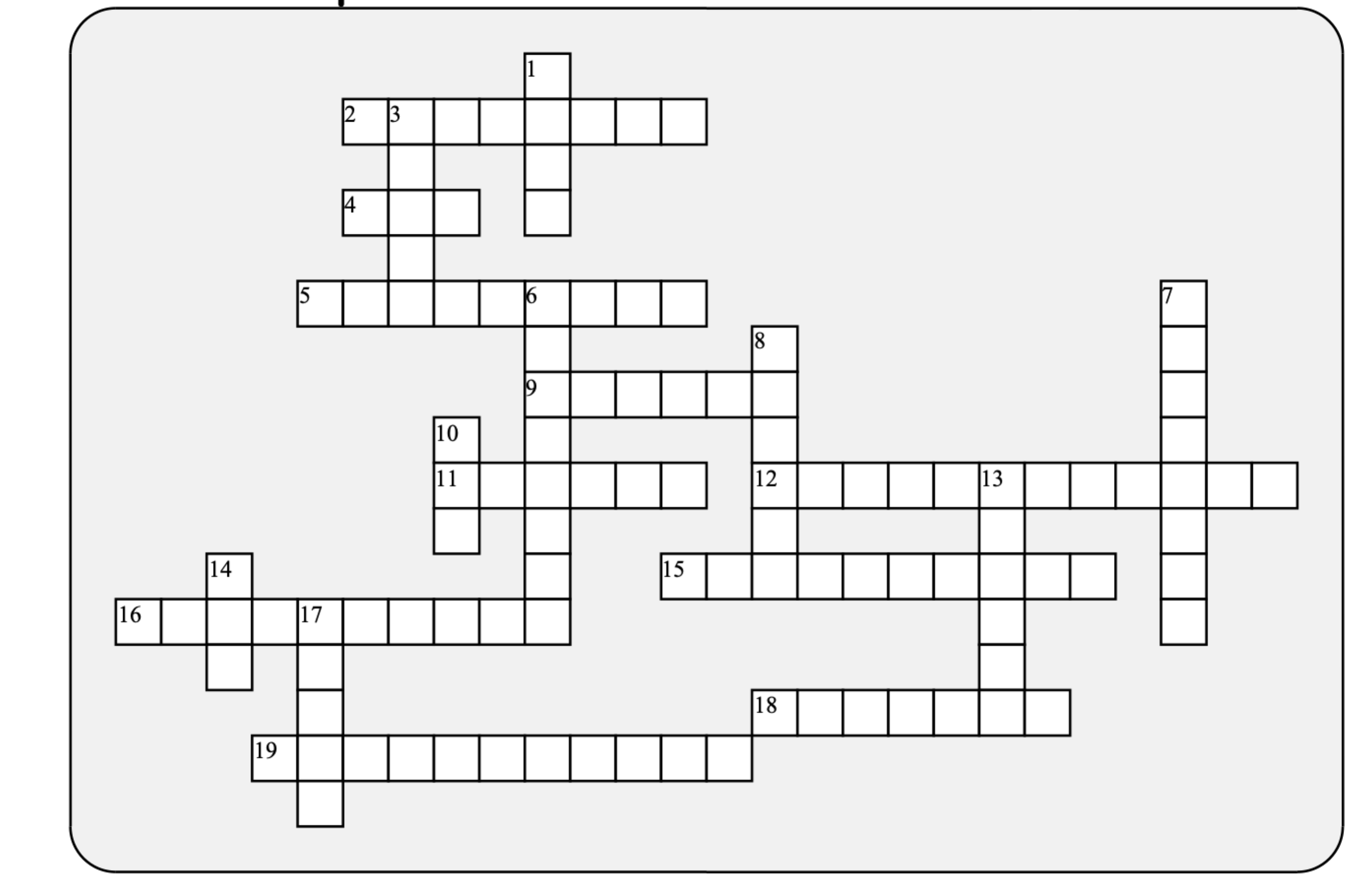 Possible Answers: DNA, amino, carbon, carbonyl, carboxyl, cis, double, enantiomers, four, functional, hydrocarbons, hydroxyl, isomer, methane, methyl, phosphate, six, sulfhydryl, transMethane, Electron Distribution ModelMethane, Structural FormulaNameStructureFunctionHydroxyl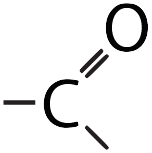 Makes a molecule acidic (because it can donate _____ to a solution)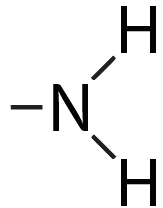 SulfhydrylImportant in energy transferMethyl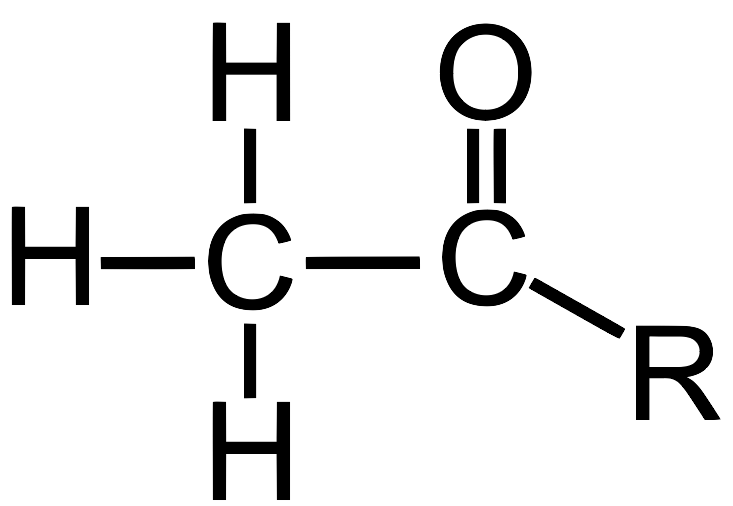 Across:Down:2 - This carbon containing functional group makes a molecule weakly acidic.4 - This configuration has molecular pieces on the same side of a double bond.5 - A functional group important in energy transfer.9 - two shared pairs of electrons makes for a ________ bond11 - same chemical formula but a different arrangement of atoms12 - energy-rich substances, many of which are fossil fuels15 - This sulfur containing functional group is responsible for the disulfide bridges that are important in protein structure16 - These groups of atoms act as a unit18 - one carbon bonded to four hydrogens19 - Mirror image isomers1 - the number of valence electrons in carbon3 - This nitrogen containing functional group makes a molecule basic.6 - A functional groups that's like a water molecule that's missing one hydrogen7 - This functional group has an oxygen double bonded to a carbon atom, and creating a polar region.8 - Attaching this functional group can make a molecule non-polar10 - the number of protons in a carbon nucleus13 - the central element of life is14 - When methyl groups are attached to ______, genes can become deactivated17 - This configuration has molecular pieces on opposing sides of a double bond.